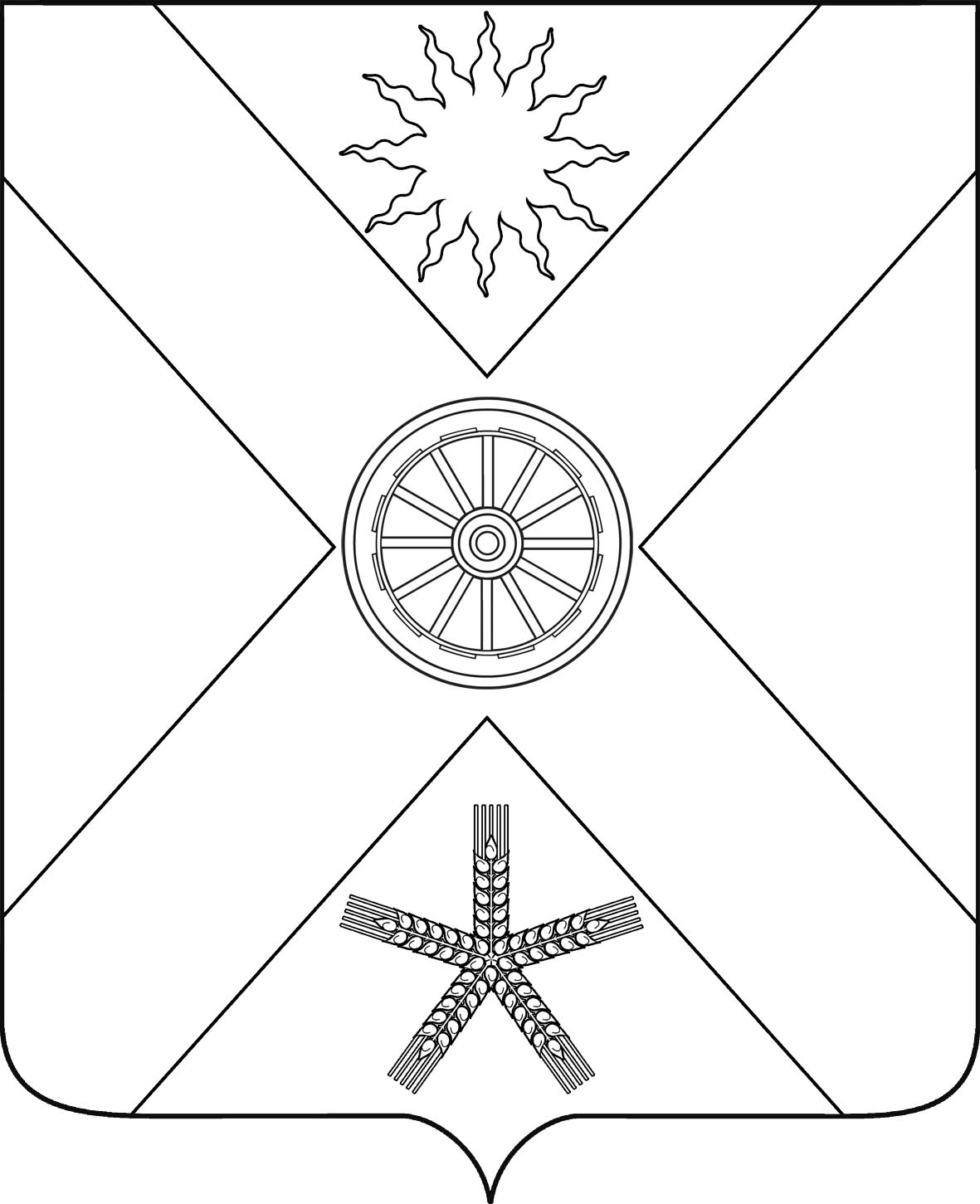 РОССИЙСКАЯ ФЕДЕРАЦИЯРОСТОВСКАЯ  ОБЛАСТЬ ПЕСЧАНОКОПСКИЙ РАЙОНМУНИЦИПАЛЬНОЕ ОБРАЗОВАНИЕ«ПЕСЧАНОКОПСКОЕ СЕЛЬСКОЕ ПОСЕЛЕНИЕ»         АДМИНИСТРАЦИЯ ПЕСЧАНОКОПСКОГО СЕЛЬСКОГО ПОСЕЛЕНИЯПОСТАНОВЛЕНИЕ07.07.2022                                             №140                             с.Песчанокопское« Об организации ярмарок на территории Песчанокопского сельского поселения»          В соответствии с  постановлением Правительства Ростовской области от 07.11.2013 года  №681 «Об утверждении Порядка организации ярмарок на территории Ростовской области и продажи товаров (выполнения работ, оказания услуг) на них», руководствуясь Федеральным законом от 28.12.2009 года №381-ФЗ «Об основах государственного регулирования торговой деятельности Российской Федерации», Областным законом от 16.04.2010 года №389-ЗС « О полномочиях органов государственной власти Ростовской области в сфере государственного регулирования торговой деятельности в Ростовской области», Федеральным законом от  06.10.2003г. №131-ФЗ «Об общих принципах организации местного самоуправления в Российской Федерации», в соответствии с решением Комиссии Департамента потребительского рынка Ростовской области по согласованию перечней мест организации ярмарок в границах муниципальных образованийПОСТАНОВЛЯЮ:Утвердить Перечень мест организации ярмарок на территории Песчанокопского сельского поселения на срок до 31.12.2027 года (Приложение 1).Постановление Администрации Песчанокопского сельского поселения от 29.12.2021 №194 «Об организации ярмарок на территории Песчанокопского сельского поселения на 2022 год» считать утратившим силу.Настоящее постановление подлежит размещению на официальном сайте Администрации Песчанокопского сельского поселения в сети «Интернет».4.   Контроль за выполнением настоящего постановления возложить на начальника сектора экономики и финансов (Греховодову Н.В.).  Глава Администрации Песчанокопского сельского поселения                                                     А.В.Острогорский                                                          Постановление  вносит: Начальник сектора экономики и финансовПриложение 1к постановлению Администрации Песчанокопского сельского поселенияот 07.07.2022 №140 ПЕРЕЧЕНЬ	Мест организации ярмарок на территории Песчанокопского сельского поселения.№ п.п.Место размещения ярмарки1.ул.Суворова 172.ул.Социалистическая 23.ул.Суворова 17 б4.территория, прилегающая по ул.Ленина 136а5.ул.Суворова бульвар Победы6.Площадь им.В.И.Ленина7.УЛ.Суворова, 2Е